OTHER USEFUL CALENDARSLiturgical calendars from Liturgy BrisbaneThe Australian Catholic Bishops Conference website CalendarSocial Justice Calendar from Caritas Australia Australia Catholic Social Justice Council: Social Justice DiaryCalendar of Key Events from Our CommunityCalendar of Cultural and Religious Dates from Harmony DayFaith Communities Council of Victoria Multifaith CalendarHOW TO READSolemnitiesLiturgical memorials, feast days and Catholic eventsSchool dates and public holidaysMulticultural, interfaith and secular datesTerm 1 Wednesday 27 January – Thursday 1 April 2021 *Easter Triduum 1 April – 4 April 2021Term 1 Wednesday 27 January – Thursday 1 April 2021 *Easter Triduum 1 April – 4 April 2021Term 1 Wednesday 27 January – Thursday 1 April 2021 *Easter Triduum 1 April – 4 April 2021Term 1 Wednesday 27 January – Thursday 1 April 2021 *Easter Triduum 1 April – 4 April 2021Term 1 Wednesday 27 January – Thursday 1 April 2021 *Easter Triduum 1 April – 4 April 2021WeekSundayGospelSpecial dates for this weekSpecial dates for this week124 JANUARY3rd Sunday in Ordinary TimegreenMark 1: 14–20Follow me and I will make you fishers of people.24 Jan25 Jan26 Jan27 Jan28 Jan28 Jan St Francis De SalesFeast of The Conversion of Paul the ApostleAustralia Day HolidaySt Angela MericiMemorial of St Thomas AquinasStudents return to school231 JANUARY4th Sunday in Ordinary TimegreenMark 1: 21–28Jesus commands an unclean spirit.2 Feb3 Feb3 Feb  5 Feb6 FebThe Feast of The Presentation of the LordSt AnsgarSt BlaiseMemorial of St Agatha St Paul Miki and Companions37 FEBRUARY5th Sunday in Ordinary TimegreenMark 1: 29–39Jesus heals Simon's mother-in-law.7 Feb8 Feb8 Feb10 Feb11 Feb11 Feb12 FebWorld Wetlands Day St Jerome Emiliani St Josephine Bakhita Memorial of St ScholasticaOur Lady of Lourdes World Day of Prayer for the SickChinese New Year414 FEBRUARY6th Sunday in Ordinary TimegreenMark 1: 40–45Jesus cures a leper.17 Feb20 Feb21 FebAsh Wednesday UN World Day of Social Justice International Mother Language Day 521 FEBRUARY1st Sunday Of Lent violetMark 1: 12–15After forty days in the desert, Jesus proclaims the reign of God.22 Feb23 Feb26 FebFeast of The Chair of St PeterSt Polycarp (Commemoration)Purim – Commemoration of Jews marked for death by their 5th century Persian rulers (Interfaith: Judaism)628 FEBRUARY2nd Sunday of LentProject CompassionvioletMark 9: 2–10Jesus is transfigured before Peter, James and John.1 Mar3 Mar5 MarZero Discrimination DayWorld Wildlife DayWorld Day of PrayerSchools’ Clean Up Day Term 1 (continued)Term 1 (continued)Term 1 (continued)Term 1 (continued)Term 1 (continued)WeekSundayGospelSpecial dates for this weekSpecial dates for this week77 MARCH3rd Sunday of LentvioletJohn 2: 13–25Jesus drives the money-changers from the temple.8 Mar8 Mar 8 Mar 9 MarLabour Day Holiday International Women’s DaySt John of God (Commemoration)St Frances of Rome (Commemoration)814 MARCH4th Sunday of LentvioletJohn 3: 14–21Jesus converses with Nicodemus.14 –21 Mar 17 Mar18 Mar19 MarCatholic Education WeekSolemnity of St PatrickSt Cyril of Jerusalem (Commemoration)Solemnity of St Joseph, Spouse of the Blessed Virgin Mary 921 MARCH5th Sunday of Lentviolet John 12: 20–33Jesus foretells of his death and resurrection.21 Mar22 Mar23 Mar25 Mar25 MarNational Harmony DayWorld Water DaySt Turibius of Mogrovejo (Commemoration)St Oscar RomeroSolemnity of the Annunciation of The LordHOLY WEEKHOLY WEEKHOLY WEEKHOLY WEEKHOLY WEEK1028 MARCHPalm Sunday of The Lord’s PassionredMark 14: 1 – 15: 47The Passion.28 Mar – 4 AprPesach – Passover, the Feast of Unleavened Bread (Interfaith: Judaism)THE EASTER TRIDUUM1 APRILThursday Of The Lord’s Supper whiteJohn 13: 1–15Jesus washes the feet of his disciples.1 AprHoly ThursdayTHE EASTER TRIDUUM2 APRILFriday Of The Passion Of The LordredJohn 18: 1 – 19: 42He had always loved those who were his in the world, but now he showed how perfect his love was.2 AprGood FridaySchool Holidays3–4 APRIL The Easter VigilwhiteMark 16: 1–7 Jesus of Nazareth, who was crucified, has risen.3 AprHoly SaturdaySchool Holidays4 APRILEaster Sunday of the Resurrection Solemnity whiteJohn 20: 1–9The teaching of scripture is that he must rise from the dead.5 Apr7 AprWorld Youth DayWorld Health Day TERM 2 Monday 19 April – Friday 25 June TERM 2 Monday 19 April – Friday 25 June TERM 2 Monday 19 April – Friday 25 June TERM 2 Monday 19 April – Friday 25 June TERM 2 Monday 19 April – Friday 25 June WeekSundayGospelSpecial dates for this weekSpecial dates for this week111 APRIL2nd Sunday Of EasterJohn 20: 19–31Jesus says ‘Peace be with you.’ 13 Apr13 Apr – 12 May  14 AprSt Martin IRamadan – The beginning of the Holy Month (Interfaith: Islam)Baisakhi – The founding of the Khalsa: holy brotherhood (Interfaith: Sikhism)218 APRIL3rd Sunday of EasterLuke 24: 35–48Jesus appears to the disciples gathered together.21 Apr23 Apr23 Apr23 Apr24 AprSt Anselm World Book Day St GeorgeSt AdalbertSt Fidelis of Sigmaringen325 APRIL4th Sunday of Easter whiteJohn 10: 11–18The Good Shepherd.25 Apr26 Apr27 Apr28 Apr29 Apr30 Apr1 May1 May ANZAC Day Feast of St MarkSt Louis Marie Grignion de MontfortSt Peter ChanelMemorial of St Catherine of SienaSt Pius VSt Joseph the WorkerInternational Workers Day 42 MAY5th Sunday of EasterwhiteJohn 15: 1–8Jesus the vine, the Father, the vine-grower.2 May3 MayOrthodox EasterFeast of Ss Philip and James59 MAY6th Sunday of Easterwhite John 15: 9–17Live on in Christ.9 May12 May12 May 13 May13 May14 MayMother’s DaySs Nereus and AchilleusSt PancrasOur Lady of FatimaEid Al-Fitr – The end of Ramadan (Interfaith: Islam)Feast of St Matthias616 MAYThe Ascension of the Lord Solemnity white Mark 16: 15–20Jesus commissions the eleven, ascends to heaven.17 May18 May20 May21 May22 MayShavuot – Festival of Weeks (Interfaith: Judaism)St John ISt Bernadine of SienaSt Christopher Magallanes and CompanionsSt Rita of CasciaTERM 2 (continued)TERM 2 (continued)TERM 2 (continued)TERM 2 (continued)TERM 2 (continued)WeekSundayGospelSpecial dates for this weekSpecial dates for this week723 MAYPentecost Sunday redJohn 20: 19–23; John 15: 26–27; 16: 12–15The Spirit will guide the Apostles to all truth. 24 May25 May25 May26 May26 May 26 May 27 May – 3 JunSolemnity of Our Lady, Help of Christians (Australia)St Mary Magdalene de'PazziSt Bede the VenerableMemorial of St Philip Neri National Sorry Day Vesak – Buddha Day (Interfaith: Buddhism)National Reconciliation Week830 MAYThe Most Holy Trinity Solemnity  white Matthew 28: 16–20Everyone who believes in Jesus will not perish but have eternal life.31 May1 Jun2 Jun3 Jun 5 Jun5 Jun Feast of The Visitation of the Blessed Virgin MaryMemorial of St JustinSs Marcellinus and PeterMemorial of St Charles Lwanga and CompanionsSt BonifaceWorld Environment Day 96 JUNEThe Most Holy Body and Blood of Christ Solemnitywhite       Mark 14: 12–16, 22–26Jesus took bread, broke it and shared it.9 Jun11 Jun12 JunSt EphremSolemnity of the Most Sacred Heart of Jesus  Memorial of The Immaculate Heart of Mary1013 JUNE11th Sunday in Ordinary Time  greenMark 4: 26–34Parable of the mustard seed.14–20 Jun 14 Jun19 JunNational Refugee WeekQueen’s Birthday St Romuald1120 JUNE12th Sunday in Ordinary TimegreenMark 4: 35–41 Jesus calms the stormy sea.20 Jun21 Jun 22 Jun23 Jun24 JunWorld Refugee DayMemorial of St Aloysius GonzagaMemorial of Ss John Fisher and Thomas MoreSt Paulinus of Nola Solemnity of the Nativity of St John the BaptistSchool Holidays27 JUNE13th Sunday in Ordinary TimegreenMark 5: 21–43Jesus heals Jairus' daughter.28 Jun29 Jun30 Jun3 JulMemorial of St IrenaeusSolemnity of Ss Peter and Paul Feast of The First Martyrs of the Holy Roman ChurchFeast of St Thomas, ApostleSchool Holidays4 JULY14th Sunday in Ordinary TimegreenMark 6: 1–6Jesus said to them, ‘A prophet is not without honour except in his own town.’4–11 Jul5 Jul6 Jul7 Jul9 JulNAIDOC WeekSt Anthony ZaccariaSt Maria Goretti Blessed Peter To Rot St Augustine Zhao Rong and CompanionsTERM 3 Monday 12 July – Friday 17 September TERM 3 Monday 12 July – Friday 17 September TERM 3 Monday 12 July – Friday 17 September TERM 3 Monday 12 July – Friday 17 September TERM 3 Monday 12 July – Friday 17 September WeekSundayGospelSpecial dates for this weekSpecial dates for this week111 JULY15th Sunday in Ordinary TimegreenMark 6: 7–13Jesus sends the Twelve out in pairs.13 Jul14 Jul 15 Jul16 JulSt HenrySt Camillus de Lellis Memorial of St BonaventureOur Lady of Mount Carmel218 JULY16th Sunday in Ordinary TimegreenMark 6: 30–34Jesus pities the crowd, sheep without a shepherd.20 Jul21 Jul22 JulSt ApollinarisSt Laurence of BrindisiFeast of St Mary Magdalene 325 JULY17th Sunday in Ordinary TimegreenJohn 6: 1–15Jesus feeds five thousand.26 Jul29 Jul30 Jul30 Jul 30 Jul31 JulMemorial of Ss Joachim and AnneMemorial of St Martha St Peter ChrysologusInternational Day of FriendshipUN World Day against Trafficking in HumansMemorial of St Ignatius of Loyola41 AUGUST18th Sunday in Ordinary TimegreenJohn 6: 24–35Jesus is the bread of life.2 Aug2 Aug  3 Aug4 Aug5 Aug6 Aug6 Aug7 Aug7 Aug St Eusebius of VercelliSt Peter Julian EymardMemorial of St DominicMemorial of St John VianneyDedication of the Basilica of St Mary Major Feast of The Transfiguration of the Lord Hiroshima DaySt Sixtus II St Cajetan58 AUGUSTSt Mary of the Cross SolemnitywhiteJohn 6: 41–51Jesus is the living bread.8 Aug9 Aug 9 Aug10 Aug11 Aug12 Aug12 Aug13 Aug14 AugSolemnity of St Mary of the Cross International Day of the World’s Indigenous PeoplesSt Teresa Benedicta of the CrossFeast of St Lawrence Memorial of St ClareSt Jane Frances de ChantalUN International Youth DaySs Pontian and Hippolytus Memorial of St Maximilian KolbeTERM 3 (continued)TERM 3 (continued)TERM 3 (continued)TERM 3 (continued)TERM 3 (continued)WeekSundayGospelSpecial dates for this weekSpecial dates for this week615 AUGUSTThe Solemnity of the Assumption of the Blessed Virgin Mary whiteLuke 1: 39–56Mary visits Elizabeth. 15 Aug16 Aug19 Aug19 Aug 20 Aug21 AugSolemnity of the Assumption of the Blessed Virgin MarySt Stephen of HungarySt John Eudes World Humanitarian DayMemorial of St Bernard Memorial of St Pius X722 AUGUST21st Sunday in Ordinary TimegreenJohn 6: 60–69Many disciples desert Jesus. 23 Aug24 Aug25 Aug25 Aug 27 Aug28 AugSt Rose of LimaFeast of St Bartholomew St LouisSt Joseph of CalasanzMemorial of St MonicaMemorial of St Augustine829 AUGUST22nd Sunday in Ordinary TimegreenMark 7: 1–8, 14–15, 21–23Jesus confronts the Pharisees, who pay only lip service to God.29 Aug1 Sep3 SepSocial Justice SundayWorld Day of Prayer for Care and CreationMemorial of St Gregory the Great95 SEPTEMBER23rd Sunday in Ordinary TimegreenMark 7: 31–37Jesus heals the deaf man.5 Sep5–11 Sep 8 Sep8 Sep 9 SepFather’s DayNAPCAN National Child Protection Week Feast of the Nativity of the Blessed Virgin MaryInternational Literacy DayMemorial of St Peter Claver 1012 SEPTEMBER24th Sunday In Ordinary TimegreenMark 8: 27–35Jesus asks: ‘Who do you say that I am?’ 13 Sep14 Sep15 Sep15–16 Sep16 Sep17 SepMemorial of St John ChrysostomFeast of The Exaltation of the Holy Cross Memorial of Our Lady of SorrowsYom Kippur – The Day of Atonement (Interfaith: Judaism)Memorial of Ss Cornelius and CyprianSt Robert BellarmineSchool Holidays19 SEPTEMBER25th Sunday in Ordinary TimegreenMark 9: 30–37Jesus predicts his death a second time. 20 Sep21 Sep 21 Sep21–27 Sep 23 Sep24 SepMemorial of Ss Andrew Kim Taegon and Paul Chong Hasang and CompanionsInternational Day of PeaceFeast of St MatthewSukkot – Feast of Tabernacles (Interfaith: Judaism)Memorial of St Pius of Pietrelcina AFL Grand Final Holiday TERM 3 (continued)TERM 3 (continued)TERM 3 (continued)TERM 3 (continued)TERM 3 (continued)WeekSundayGospelSpecial dates for this weekSpecial dates for this weekSchool Holidays26 SEPTEMBER26th Sunday in Ordinary TimeMigrant and Refugee SundaygreenMark 9: 38–43, 45, 47–48If they are not against us, they are for us.26 Sep27 Sep28 Sep28 Sep 29 Sep30 Sep 1 Oct1 Oct1 Oct 2 OctMigrant and Refugee Sunday Memorial of St Vincent de PaulSt Wenceslaus St Lawrence Ruiz and CompanionsFeast of Ss Michael, Gabriel and RaphaelMemorial of St Jerome Memorial of St Théresè of the Child JesusBegin Mission MonthInternational Day for Older PersonsMemorial of The Holy Guardian AngelsTERM 4 Monday 4 October – Friday 17 December TERM 4 Monday 4 October – Friday 17 December TERM 4 Monday 4 October – Friday 17 December TERM 4 Monday 4 October – Friday 17 December TERM 4 Monday 4 October – Friday 17 December WeekSundayGospelSpecial dates for this weekSpecial dates for this week13 OCTOBER27th Sunday in Ordinary TimegreenMark 10: 2–16 ‘Let the children come to me.’4 Oct5 Oct 6 Oct7 Oct9 Oct9 Oct Memorial of St Francis of AssisiWorld Teachers DaySt BrunoMemorial of Our Lady of the RosarySt Denis and Companions St John Leonardi210 OCTOBER28th Sunday in Ordinary TimegreenMark 10: 17–31A man asks Jesus what he has to do to enter the kingdom.10 Oct11 Oct14 Oct15 Oct16 Oct16 OctWorld Mental Health Day St John XXIIISt Callistus I Memorial of St Teresa of Jesus St Hedwig St Margaret Mary Alacoque317 OCTOBER29th Sunday in Ordinary TimegreenMark 10: 35–45Whoever aspires to greatness must serve the rest.17 Oct18 Oct19 Oct19 Oct 22 Oct23 OctInternational Day for the Eradication of PovertyFeast of St LukeMemorial of Ss John de Brébeuf and Isaac JoguesSt Paul of the CrossSt John Paul IISt John of CapistranoTERM 4 (continued)TERM 4 (continued)TERM 4 (continued)TERM 4 (continued)TERM 4 (continued)WeekSundayGospelSpecial dates for this weekSpecial dates for this week424 OCTOBER30th Sunday in Ordinary TimegreenMark 10: 46–52Jesus gives sight to Bartimaeus.24 Oct28 Oct29 OctWorld Mission Sunday Feast of Ss Simon and Jude Children’s Day 531 OCTOBER31st Sunday in Ordinary Time World Mission Sunday greenMark 12: 28–34The wise scribe asks Jesus which is the greatest commandment. ‘Give to Caesar the things that belong to Caesar and to God the things that are God’s.’1 Nov2 Nov2 Nov 3 Nov4 Nov4 Nov Solemnity of All Saints Commemoration of All The Faithful Departed (All Souls) Melbourne Cup DaySt Martin de PorresMemorial of St Charles BorromeoDiwali – Festival of Lights (Interfaith: Hinduism)67 NOVEMBER32nd Sunday in Ordinary TimegreenMark 12: 38–44The widow's mite. 9 Nov10 Nov11 Nov11 Nov 12 NovFeast of The Dedication of the Lateran Basilica Saint Memorial of St Leo the GreatMemorial of St Martin of Tours Remembrance DayMemorial of St Josaphat 714 NOVEMBER33rd Sunday in Ordinary TimegreenMark 13: 24–32Watch for the signs of the coming of the kingdom.16 Nov16 Nov  17 Nov18 Nov20 Nov St Margaret of Scotland St Gertrude Memorial of St Elizabeth of HungaryDedication of the Basilicas of Ss Peter and Paul Universal Children’s Day 821 NOVEMBEROur Lord Jesus Christ, King of the Universe SolemnitywhiteJohn 18: 33–37Pilate questions Jesus about his identity.22 Nov23 Nov23 Nov 24 Nov25 NovMemorial of St CeciliaSt Clement ISt Columban Memorial of St Andrew Dũng Lạc and CompanionsSt Catherine of AlexandriaADVENT BEGINSADVENT BEGINSADVENT BEGINSADVENT BEGINSADVENT BEGINS928 NOVEMBERFirst Sunday of Advent (Year C)violetLuke 21: 25–28, 34–36Be ready for the second coming.29 Nov – 6 Dec3 DecChanukah – The Feast of Lights (Interfaith: Judaism)International Day of People with Disability105 DECEMBER2nd Sunday of Advent  violetLuke 3: 1–6John the Baptist proclaims a baptism of repentance. 6 Dec7 Dec8 Dec9 Dec 10 Dec 11 DecSt NicholasMemorial of St AmbroseSolemnity of the Immaculate Conception of the Blessed Virgin Mary  St Juan Diego CuauhtlatoatzinOur Lady of LoretoSt Damasus ITERM 4 (continued)TERM 4 (continued)TERM 4 (continued)TERM 4 (continued)TERM 4 (continued)WeekSundayGospelSpecial dates for this weekSpecial dates for this week1112 DECEMBER3rd Sunday of AdventvioletLuke 3: 7–18John announces the coming of the Messiah.13 Dec14 Dec18 DecMemorial of St LucyMemorial of St John of the Cross International Migrants DayEnd of school year 2021End of school year 2021End of school year 2021End of school year 2021End of school year 2021School Holidays19 DECEMBER4th Sunday of AdventvioletLuke 1: 39–45, (46–55)Mary visits Elizabeth.21 Dec23 Dec24 DecSt Peter Canisius (Commemoration)St John of Kanty (Commemoration)Christmas Eve School Holidays25 DECEMBERThe Nativity of The Lord Christmas white Luke 2: 1–14, (15–20) Proper ILuke 2: (1–7), 8–20 Proper IIJohn 1: 1–14 Proper IIIJesus is born.25 DecSolemnity of the Nativity of The Lord School Holidays26 DECEMBERThe Holy Family of Jesus, Mary, and Joseph, Feast whiteLuke 2: 41–52Jesus is found in the Temple.26 Dec27 Dec28 Dec29 Dec31 Dec31 DecBoxing Day Feast of St JohnFeast of The Holy Innocents St Thomas Becket (Commemoration)St Sylvester I (Commemoration)New Year’s Eve 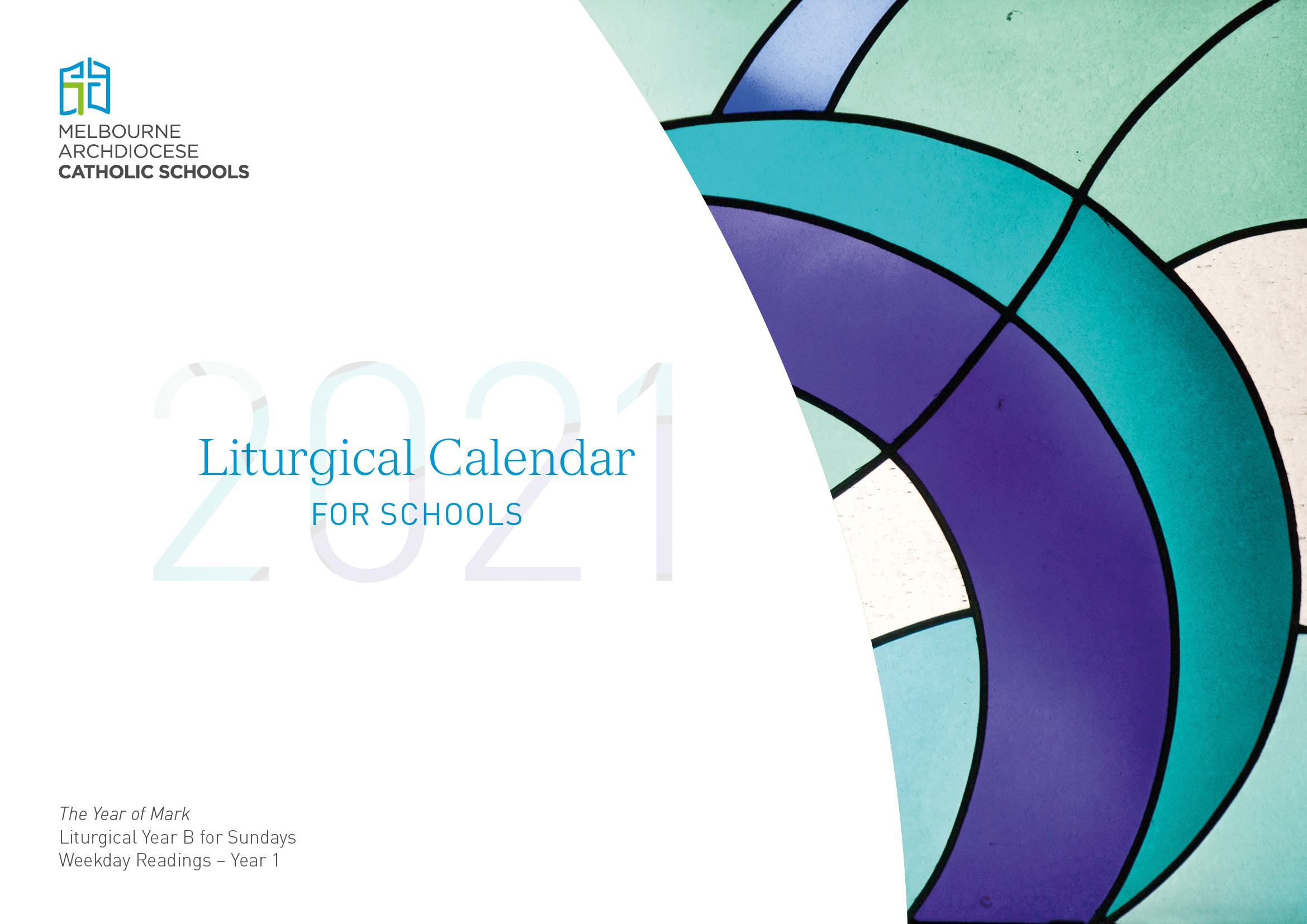 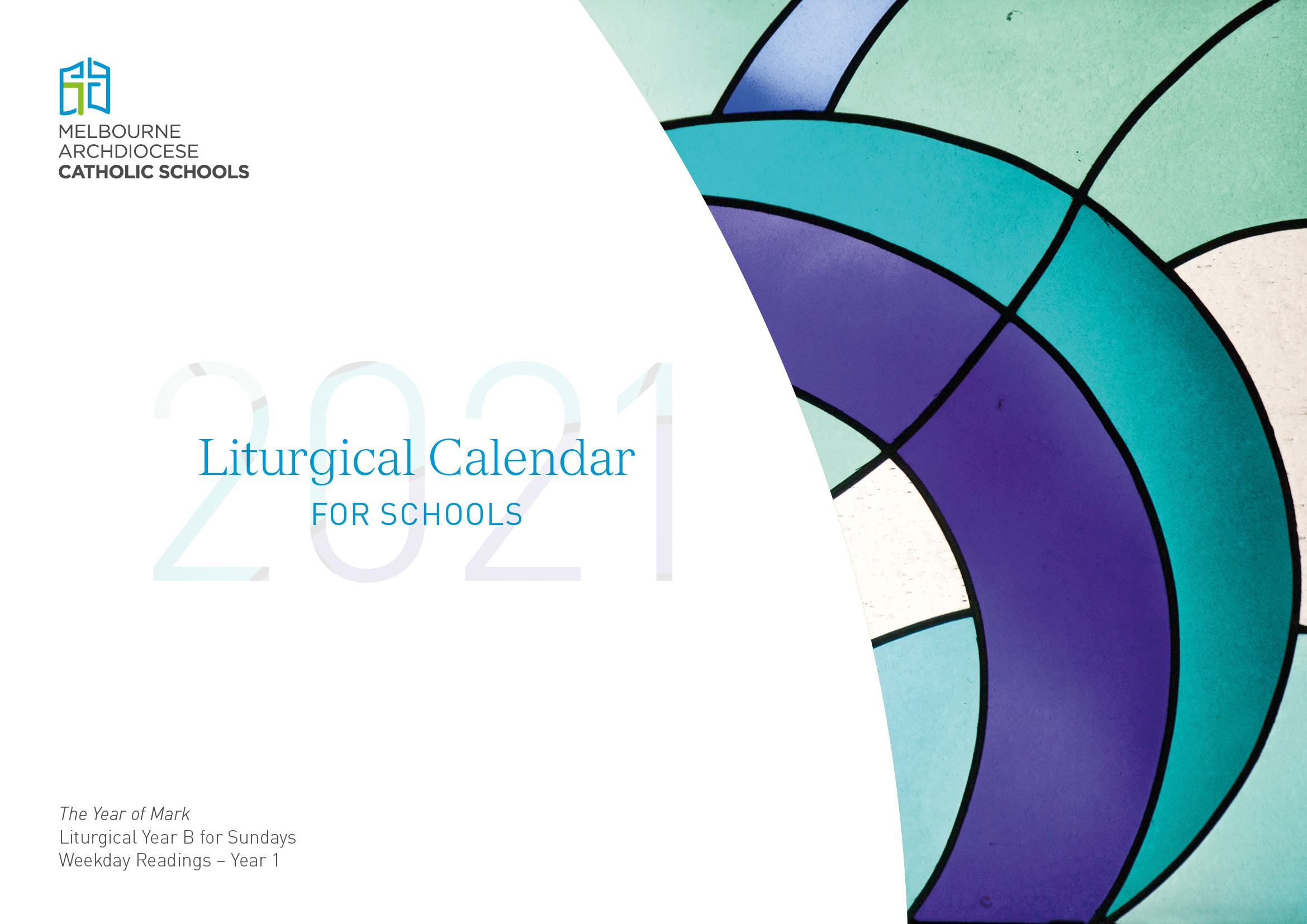 